\\\\\\   МУНИЦИПАЛЬНОЕ   БЮДЖЕТНОЕ  ОБЩЕОБРАЗОВАТЕЛЬНОЕ   УЧРЕЖДЕНИЕ                                                                                                                                                                                              «СРЕДНЯЯ   ОБЩЕОБРАЗОВАТЕЛЬНАЯ   ШКОЛА №8»   с. БОЛЬШЕСИДОРОВСКОЕРассмотрено                                                 Согласованно                                                  Утверждаю   Руководитель МО                                        Заместитель директора по УВР                      Директор МБОУСОШ №8_________/Жмакина Т.М/                              ___________/Бугайчук М.С./                           ___________/Такахо С.Ш./от «____»______2021г                                 от «____»______2021 г                                     Приказ №                                                                                                                                                   от «____»______2021г.                                РАБОЧАЯ  ПРОГРАММА                                ПО АЛГЕБРЕ                                ДЛЯ   7   КЛАССА                                НА 2021 – 2022  УЧЕБНЫЙ ГОД.СОСТАВИТЕЛЬ ПРОГРАММЫ:                                     УЧИТЕЛЬ:    ВОРОНИНА ТАТЬЯНА СЕРГЕЕВНА                                                                               2021 г             Пояснительная запискаРабочая программа по алгебре для 7 класса составлена на основе  следующих нормативных документов: Федеральный государственный образовательный стандарт основного общего образования                                    ( приказ МОИН РФ от 17.12.2010г. № 1897.)Примерная программа основного общего образования для учреждения, работающих по системе учебников А.Г. Мерзляк.Основная образовательная программа основного общего образования  МБОУСОШ №8                                        с. Большесидоровское.Предметные результаты:умение работать с математическим текстом (структурирование, извлечение необходимой информации), точно и грамотно выражать свои мысли в устной и письменной речи, применяя математическую терминологию и символику, использовать различные языки математики (словесный, символический, графический), обосновывать суждения, проводить классификацию, доказывать математические утверждения;владение базовым понятийным аппаратом: иметь представление о числе, владение символьным языком алгебры, знание элементарных функциональных зависимостей, формирование представлений о статистических закономерностях в реальном мире и о различных способах их изучения, об особенностях выводов и прогнозов, носящих вероятностный характер;умение выполнять алгебраические преобразования рациональных выражений, применять их для решения учебных математических задач и задач, возникающих в смежных учебных предметах;умение пользоваться математическими формулами и самостоятельно составлять формулы зависимостей между величинами на основе обобщения частных случаев и эксперимента;умение решать линейные  уравнения и неравенства, а также приводимые к ним уравнения, неравенства, системы; применять графические представления для решения и исследования уравнений, неравенств, систем; применять полученные умения для решения задач из математики, смежных предметов, практи                                                 Содержание: Выражения и их преобразования. Уравнения.  18чЧисловые выражения и выражения с переменными. Простейшие преобразования выражений. Уравнение с одним неизвестным и его корень, линейное уравнение. Решение задач методом уравнений.Цель - систематизировать и обобщить сведения о преобразовании выражений и решении уравнений с одним неизвестным, полученные учащимися в курсе математики 5,6 классов.Знать какие числа являются целыми, дробными, рациональными, положительными, отрицательными и др.; свойства действий над числами; знать и понимать термины «числовое выражение», «выражение с переменными», «значение выражения», тождество, «тождественные преобразования».Уметь осуществлять в буквенных выражениях числовые подстановки и выполнять соответствующие вычисления; сравнивать значения буквенных выражений при заданных значениях входящих в них переменных; применять свойства действий над числами при нахождении значений числовых выражений.Функции     14чФункция, область определения функции, Способы задания функции. График функции. Функция у=кх+Ьи её график. Функция у=кхи её график.Цель- познакомить учащихся с основными функциональными понятиями и с графиками функций у=кх+Ь, у=кх.Знатьопределения функции, области определения функции, области значений, что такое аргумент, какая переменная называется зависимой, какая независимой; понимать, что функция - это математическая модель, позволяющая описывать и изучать разнообразные зависимости между реальными величинами, что конкретные типы функций (прямая и обратная пропорциональности, линейная) описывают большое разнообразие реальных зависимостей.Уметьправильно употреблять функциональную терминологию (значение функции, аргумент, график функции, область определение, область значений), понимать ее в тексте, в речи учителя, в формулировке задач; находить значения функций, заданных формулой, таблицей, графиком; решать обратную задачу; строить графики линейной функции, прямой и обратной пропорциональности; интерпретировать в несложных случаях графики реальных зависимостей между величинами, отвечая на поставленные вопросыСтепень с натуральным показателем 12чСтепень с натуральным показателем и её свойства. Одночлен. Функции у=х2, у=х3, и их графики.Цель - выработать умение выполнять действия над степенями с натуральными показателями.Знатьопределение степени, одночлена, многочлена; свойства степени с натуральным показателем, свойства функций у=х2 , у=х3 .Уметь находить значения функций, заданных формулой, таблицей, графиком; решать обратную задачу; строить графики функций у=х2, у=х3; выполнять действия со степенями с натуральным показателем; преобразовывать выражения, содержащие степени с натуральным показателем; приводить одночлен к стандартному виду.Многочлены 19чМногочлен. Сложение, вычитание и умножение многочленов. Разложение многочлена на множители.Цель - выработать умение выполнять сложение, вычитание, умножение многочленов и разложение многочленов на множители.Знать определение многочлена, понимать формулировку заданий: «упростить выражение», «разложить на множители».Уметь приводить многочлен к стандартному виду, выполнять действия с одночленом и многочленом; выполнять разложение многочлена вынесением общего множителя за скобки; умножать многочлен на многочлен, раскладывать многочлен на множители способом группировки, доказывать тождества.Формулы сокращённого умножения 21чФормулы(a±b) = a2 ±2ab+b2, (a-b)(a + b) = а2–b2 ,[{a±b)(a2+ab+b2)].Применение формул сокращённого умножения к разложению на множители.Цель- выработать умение применять в несложных случаях формулы сокращённого умножения для преобразования целых выражений в многочлены и для разложения многочленов на множители.Знатьформулы сокращенного умножения: квадратов суммы и разности двух выражений; различные способы разложения многочленов на множители.Уметьчитать формулы сокращенного умножения, выполнять преобразование выражений применением формул сокращенного умножения: квадрата суммы и разности двух выражение, умножения разности двух выражений на их сумму; выполнять разложение разности квадратов двух выражений на множители; применять различные способы разложения многочленов на множители; преобразовывать целые выражения; применять преобразование целых выражений при решении задач.Системы линейных уравнений 14чСистема уравнений с двумя переменными. Решение систем двух линейных уравнений с двумя переменными. Решение задач методом составления систем уравнений.Цель- познакомить учащихся со способами решения систем линейных уравнений с двумя переменными, выработать умение решать системы уравнений и применять их при решении текстовых задач.Знать,что такое линейное уравнение с двумя переменными, система уравнений, знать различные способы решения систем уравнений с двумя переменными: способ подстановки, способ сложения; понимать, что уравнение - это математический аппарат решения разнообразных задач из математики, смежных областей знаний, практики.Уметь правильно употреблять термины: «уравнение с двумя переменными», «система»; понимать их в тексте, в речи учителя, понимать формулировку задачи «решить систему уравнений с двумя переменными»; строить некоторые графики уравнения с двумя переменными; решать системы уравнений с двумя переменными различными способами.Повторение. Решение задач  7чКалендарно-тематическое планирование уроков алгебры в 7 классеМУНИЦИПАЛЬНОЕ   БЮДЖЕТНОЕ  ОБЩЕОБРАЗОВАТЕЛЬНОЕ   УЧРЕЖДЕНИЕ                                                                                                                                                                                       «СРЕДНЯЯ   ОБЩЕОБРАЗОВАТЕЛЬНАЯ   ШКОЛА №8»   с. БОЛЬШЕСИДОРОВСКОЕРассмотрено                                                 Согласованно                                                  Утверждаю   Руководитель МО                                        Заместитель директора по УВР                      Директор МБОУСОШ №8_________/Жмакина Т.М/                              ___________/Бугайчук М.С./                           ___________/Такахо С.Ш./от «____»______2021г                                 от «____»______2021г                                     Приказ №                                                                                                                                                   от «____»______2021г                                РАБОЧАЯ  ПРОГРАММА                                ПО ГЕОМЕТРИИ                                ДЛЯ   7   КЛАССА                                НА 2021 – 2022  УЧЕБНЫЙ ГОД.СОСТАВИТЕЛЬ ПРОГРАММЫ:                                     УЧИТЕЛЬ:    БУЙНЯК СВЕТЛАНА ГЕННАДЬЕВНА                                                          2020 г   Пояснительная запискаРабочая программа по геометрии  для 7 класса составлена на основе  следующих нормативных документов: Федеральный государственный образовательный стандарт основного общего образования                                    ( приказ МОИН РФ от 17.12.2010г. № 1897.)Примерная программа основного общего образования для учреждения, работающих по системе учебников А.Г. Мерзляк.Основная образовательная программа основного общего образования  МБОУСОШ №8                                        с. Большесидоровское.Предметные результаты:овладение базовым понятийным аппаратом по основным разделам содержания; представление об основных изучаемых понятиях (число, геометрическая фигура) как важнейших математических моделях, позволяющих описывать и изучать реальные процессы и явления; умение работать с геометрическим текстом (анализировать, извлекать необходимую информацию), точно и грамотно выражать свои мысли в устной и письменной речи с применением математической терминологии и символики, использовать различные языки математики, проводить классификации, логические обоснования, доказательства математических утверждений;овладение навыками устных, письменных, инструментальных вычислений;овладение геометрическим языком, умение использовать его для описания предметов окружающего мира, развитие пространственных представлений и изобразительных умений, приобретение навыков геометрических построений;усвоение систематических знаний о плоских фигурах и их свойствах, а также на наглядном уровне — о простейших пространственных телах, умение применять систематические знания о них для решения геометрических и практических задач;умение измерять длины отрезков, величины углов, использовать формулы для нахождения периметров, площадей и объёмов геометрических фигур;умение применять изученные понятия, результаты, методы для решения задач практического характера и задач из смежных дисциплин с использованием при необходимости справочных материалов, калькулятора, компьютера  Содержание курса:Начальные геометрические сведения (10 часов, из них 1 контрольная работа) Прямая, отрезок, луч и угол. Виды углов. Обозначение углов. Сравнение отрезков и углов. Измерение отрезков. Измерение углов. Единицы измерения. Транспортир. Перпендикулярные прямые. Вертикальные и смежные углы.  Треугольники (17 часов, из них 1 контрольная работа)           Первый признак равенства треугольников. Условие и заключение теоремы. Перпендикуляр к прямой. Медианы, биссектрисы и высоты треугольника. Свойство углов при основании равнобедренного треугольника. Свойство биссектрисы равнобедренного треугольника. Второй признак равенства треугольников. Третий признак равенства треугольников Задачи на построение. Построение угла, равного данному. Построение биссектрисы угла. Построение перпендикулярных прямых. Построение середины отрезка.   Параллельные прямые (13 часов, из них 1 контрольная работа)            Признак параллельности двух прямых по равенству накрест лежащих углов. Признак параллельности двух прямых по равенству соответственных углов. Признак параллельности двух прямых по равенству односторонних углов. Аксиома параллельных прямых. Теорема о накрест лежащих углах, образованных двумя параллельными прямыми и секущей. Теорема об односторонних и соответственных углах, образованных двумя параллельными прямыми и секущей.Соотношения между сторонами и углами треугольника (18 часов, из них 2 контрольные работы)        Сумма углов треугольника. Остроугольный, прямоугольный, тупоугольный треугольники. Соотношения между сторонами и углами треугольника. Неравенство треугольника. Свойства прямоугольных треугольников. Признаки равенства прямоугольных треугольников. Расстояние от точки до прямой. Расстояние между параллельными прямыми. Построение треугольника по двум сторонам и углу между ними. Построение треугольника по стороне и двум прилежащим к ней углам. Построение треугольника по трём сторонамПовторение (12 часов, из них 1 итоговая контрольная работа)                                     Календарно-тематическое планирование уроков геометрии в 7 классе   МУНИЦИПАЛЬНОЕ   БЮДЖЕТНОЕ  ОБЩЕОБРАЗОВАТЕЛЬНОЕ   УЧРЕЖДЕНИЕ                                                                                                                                                                                       «СРЕДНЯЯ   ОБЩЕОБРАЗОВАТЕЛЬНАЯ   ШКОЛА №8»   с. БОЛЬШЕСИДОРОВСКОЕРассмотрено                                                 Согласованно                                                    Утверждаю   Руководитель МО                                        Заместитель директора по УВР                      Директор МБОУСОШ №8_________/Жмакина Т.М/                              ___________/Бугайчук М.С./                           ___________/Такахо С.Ш./от «____»______2021г                                 от «____»______2021г                                     Приказ №                                                                                                                                                   от «____»______2021г                                РАБОЧАЯ  ПРОГРАММА                                ПО АЛГЕБРЕ                                ДЛЯ   8   КЛАССА                                НА 2021 – 2022  УЧЕБНЫЙ ГОД.СОСТАВИТЕЛЬ ПРОГРАММЫ:                                     УЧИТЕЛЬ:    БУЙНЯК СВЕТЛАНА ГЕННАДЬЕВНА                                                                 2021 г.                                           Пояснительная запискаРабочая программа по алгебре для 8 класса составлена на основе  следующих нормативных документов: Федеральный государственный образовательный стандарт основного общего образования                                    ( приказ МОИН РФ от 17.12.2010г. № 1897.)Примерная программа основного общего образования для учреждения, работающих по системе учебников А.Г. Мерзляк.Основная образовательная программа основного общего образования  МБОУСОШ №8                                        с. Большесидоровское.Предметные результаты:•   существо понятия математического доказательства; приводить примеры доказательств;•   существо понятия алгоритма; приводить примеры алгоритмов;•  как используются математические формулы, уравнения и неравенства; примеры их применения для решения математических и практических задач;• как математически определенные функции могут описывать реальные зависимости; приводить примеры такого описания;•  как потребности практики привели математическую науку к необходимости расширения понятия числа;•  вероятностный характер многих закономерностей окружающего мира; примеры статистических закономерностей и выводов;•  каким образом геометрия возникла из практических задач землемерия; примеры геометрических объектов и утверждений о них, важных для практики;•   смысл идеализации, позволяющей решать задачи реальной действительности математическими методами, примеры ошибок, возникающих при идеализации;Содержание:Повторение курса алгебры 7 класса (3 часов) Выражения, тождества, уравнения. Функции. Степень с натуральным показателем. Многочлены. Формулы сокращенного умножения. Системы линейных уравненийРациональные дроби (47 час)Рациональная дробь. Основное свойство дроби, сокращение дробей. Тождественные преобразования рациональных выражений. Функция у =  и её график.Изучение темы завершается рассмотрением свойств графика функции у = Квадратные корни (24 часов)Понятие об иррациональных числах. Общие сведения о действительных числах. Квадратный корень. Понятие о нахождении приближенного значения квадратного корня. Свойства квадратных корней. Преобразования выражений, содержащих квадратные корни. Функция у =  , её свойства и график.Квадратные уравнения (23 часов)Квадратное уравнение. Формула корней квадратного уравнения. Решение рациональных уравнений. Решение задач, приводящих к квадратным уравнениям и простейшим рациональным уравнениям.Изучение данной темы позволяет существенно расширить аппарат уравнений, используемых для решения текстовых задач.Повторение(8 часов). В этой теме рассматривается также решение систем двух линейных неравенств с одной переменной, в частности таких, которые записаны в виде двойных неравенств.Степень с целым показателем. Элементы статистики (11 часов)Степень с целым показателем и ее свойства. Стандартный вид числа. Начальные сведения об организации статистических исследований.Календарно-тематическое планирование уроков алгебры в 8 классеМУНИЦИПАЛЬНОЕ   БЮДЖЕТНОЕ  ОБЩЕОБРАЗОВАТЕЛЬНОЕ   УЧРЕЖДЕНИЕ                                                                                                                                                                                       «СРЕДНЯЯ   ОБЩЕОБРАЗОВАТЕЛЬНАЯ   ШКОЛА №8»   с. БОЛЬШЕСИДОРОВСКОЕРассмотрено                                                 Согласованно                                                  Утверждаю   Руководитель МО                                        Заместитель директора по УВР                      Директор МБОУСОШ №8_________/Жмакина Т.М/                              ___________/Бугайчук М.С./                           ___________/Такахо С.Ш./от «____»______2021г                                 от «____»______2021г                                     Приказ №                                                                                                                                                   от «____»______2021г                               РАБОЧАЯ  ПРОГРАММА                                ПО ГЕОМЕТРИИ                                ДЛЯ   8   КЛАССА                                НА 2021 – 2022  УЧЕБНЫЙ ГОД.СОСТАВИТЕЛЬ ПРОГРАММЫ:                                     УЧИТЕЛЬ:    БУЙНЯК СВЕТЛАНА ГЕННАДЬЕВНА                                                                                 2021 г  Пояснительная запискаРабочая программа по геометрии  для 8 класса составлена на основе  следующих нормативных документов: Федеральный государственный образовательный стандарт основного общего образования                                    ( приказ МОИН РФ от 17.12.2010г. № 1897.)Примерная программа основного общего образования для учреждения, работающих по системе учебников А.Г. Мерзляк.Основная образовательная программа основного общего образования  МБОУСОШ №8                                        с. Большесидоровское.Предметные результаты:- распознавать на чертежах, рисунках, моделях и в окружающем мире плоские и пространственные геометрические фигуры (точка, прямая, отрезок, луч, угол, треугольник, окружность, шар, сфера, параллелепипед, пирамида и др.);-распознавать виды углов, виды треугольников, виды четырехугольников;- определять по чертежу фигуры её параметры (длина отрезка, градусная мера угла, элементы треугольника, периметр треугольника и т.д.);     -распознавать развертки куба, прямоугольного параллелепипеда, правильной пирамиды цилиндра и конуса;-получит возможность использовать приобретенные знания и умения в практической деятельности и повседневной жизни;-применения понятия развертки для выполнения практических расчетов;    -вычислять объёмы пространственных геометрических фигур, составленных из прямоугольного параллелепипеда.    -пользоваться языком геометрии для описания предметов окружающего мира и их взаимного расположения;    -распознавать и изображать на чертежах и рисунках геометрические фигуры и их конфигурации.Содержание курса:Четырехугольники – 14 часовЧетырехугольники. Многоугольник, выпуклый многоугольник, четырехугольник. Сумма углов выпуклого многоугольника. Вписанные и описанные многоугольники. Правильные многоугольники. Параллелограмм, его свойства и признаки. Прямоугольник, квадрат, ромб, их свойства и признаки. Трапеция, средняя линия трапеции; равнобедренная трапеция. Осевая и центральна симметрия.Углы - 9 ч  Вписанные и центральные улгыПлощадь  фигур – 10 часовПонятие о площади плоских фигур. Равносоставленные и равновеликие фигуры. Площадь прямоугольника. Площадь параллелограмма, треугольника и трапеции (основные формулы). Формулы, выражающие площадь треугольника: через две стороны и угол между ними, через периметр и радиус вписанной окружности, формула Герона. Площадь четырехугольника. Связь между площадями подобных фигур.Подобные треугольники – 12ч часовТеорема Фалеса. Подобие треугольников; коэффициент подобия. Признаки подобия треугольников. Решение ртеугольниковТеорема Пифагора. Признак равенства прямоугольных треугольников. Синус, косинус, тангенс и котангенс острого угла прямоугольного треугольника и углов. Решение прямоугольных треугольников. Замечательные точки треугольника:точки пересечения серединных перпендикуляров, биссектрис, медиан.Окружность и круг – 10 часовЦентр, радиус, диаметр. Центральный, вписанный угол; величина вписанного угла. Взаимное положение прямой и окружности, двух окружностей. Касательная и секущая к окружности, равенство касательных, проведенных из одной точки. Метрические соотношения в окружности: свойства секущих, касательных, хорд.Окружность, вписанная в треугольник, и окружность описанная около треугольника. Вписанные и описанные четырехугольники.Площадь  фигур – 10 часовПонятие о площади плоских фигур. Равносоставленные и равновеликие фигуры. Площадь прямоугольника. Площадь параллелограмма, треугольника и трапеции (основные формулы). Формулы, выражающие площадь треугольника: через две стороны и угол между ними, через периметр и радиус вписанной окружности, формула Герона. Площадь четырехугольника. Связь между площадями подобных фигур.Повторение - 7 часовКалендарно-тематическое планирование уроков геометрии в 8 классе МУНИЦИПАЛЬНОЕ   БЮДЖЕТНОЕ  ОБЩЕОБРАЗОВАТЕЛЬНОЕ   УЧРЕЖДЕНИЕ                                                                                                                                                                                       «СРЕДНЯЯ   ОБЩЕОБРАЗОВАТЕЛЬНАЯ   ШКОЛА №8»   с. БОЛЬШЕСИДОРОВСКОЕРассмотрено                                                 Согласованно                                                  Утверждаю   Руководитель МО                                        Заместитель директора по УВР                      Директор МБОУСОШ №8_________/Жмакина Т.М/                              ___________/Бугайчук М.С./                           ___________/Такахо С.Ш./от «____»______2021 г .                                от «____»______2021 г.                                     Приказ №                                                                                                                                                   от «____»______2021 г.                                РАБОЧАЯ  ПРОГРАММА                                ПО АЛГЕБРЕ                                ДЛЯ   9   КЛАССА                                НА 2021 – 2022  УЧЕБНЫЙ ГОД.СОСТАВИТЕЛЬ ПРОГРАММЫ:                                     УЧИТЕЛЬ:    БУЙНЯК СВЕТЛАНА ГЕННАДЬЕВНА                                                                       2021 г                                             Пояснительная запискаРабочая программа по алгебре для 9 класса составлена на основе  следующих нормативных документов: Федеральный государственный образовательный стандарт основного общего образования                                    ( приказ МОИН РФ от 17.12.2010г. № 1897.)Примерная программа основного общего образования для учреждения, работающих по системе учебников А.Г. Мерзляк.Основная образовательная программа основного общего образования  МБОУСОШ №8                                        с. Большесидоровское.Предметные результаты:составлять буквенные выражения и формулы по условиям задач; осуществлять в выражениях и формулах числовые подстановки и выполнять соответствующие вычисления, осуществлять подстановку одного выражения в другое; выражать из формул одну переменную через остальные;выполнять основные действия со степенями с целыми показателями, с многочленами и с алгебраическими дробями; выполнять разложение многочленов ка множители; выполнять тождественные преобразования рациональных выражений:применять свойства арифметических квадратных корней для вычисления значений и преобразований числовых выражений, содержащих квадратные корни;решать линейные, квадратные уравнения и рациональные уравнения,,сводящиеся к ним, системы двух линейных уравнений и несложные нелинейные системы;      решать линейные и квадратные неравенства с одной переменной и их системы;решать текстовые задачи алгебраическим методом, интерпретировать полученный результат, проводить отбор решений, исходя из формулировки задачи;изображать числа точками на координатной прямой;определять координаты точки плоскости, строить точки с заданными координатами; изображать множество решений линейного неравенства;        распознавать арифметические и геометрические прогрессии; решать задачи с применениемформулы общего*члена и суммы нескольких первых членов;находить значения функции, заданной формулой, таблицей, графиком по ее аргументу; находить значение аргумента по значению функции, заданной графиком или таблицей;определять свойства функции по ее графику; применять графические представления при решении уравнений, систем, неравенств;описывать свойства изученных функций, строить их графики;использовать приобретенные знания и умения в практической деятельности и повседневной жизни для:выполнения расчетов по формулам, составления формул, выражающих зависимости между реальными величинами; нахождения нужной формулы в справочных материалах;Содержание .Неравенства. 22чЧисловые неравенства и их свойства. Почленное сложение и умножение числовых неравенств. Линейные неравенства с одной переменной и их системы.В связи с решением линейных неравенств с одной переменно: дается понятие о числовых промежутках, вводятся соответствующие названия и обозначения. Рассмотрению систем неравенств одной переменной предшествует ознакомление учащихся с понятиями пересечения и объединения множеств.В этой теме рассматривается также решение систем двух линейных неравенств с одной переменной, в частности таких, которые записаны в виде двойных неравенств.Квадратичная функция. 37чФункция. Свойства функций. Квадратный трехчлен. Разложение квадратного трехчлена на множители. Функция у = aх2 + bх + с, ее свойства и график. Степенная функция.Основная  цель — расширить сведения о свойствах функций, ознакомить учащихся со свойствами и графиком квадратичной функции.        IВ начале темы систематизируются сведения о функциях. Повторяются основные понятия: функция, аргумент, область определения функции, график. Даются понятия о возрастании и убывании   функции,   промежутках   знакопостоянства.   Тем   самым создается база для усвоения свойств квадратичной и степенной  функций, а также для дальнейшего углубления функциональных представлений при изучении курса алгебры и начал анализа.Подготовительным шагом к изучению свойств квадратичной функции  является   также  рассмотрение  вопроса   о  квадратном трехчлене и его корнях, выделении квадрата двучлена из квадратного трехчлена, разложении квадратного трехчлена на множители.Изучение квадратичной функции начинается с рассмотрения функции у = ах2, ее свойств и особенностей графика, а также других частных видов квадратичной функции — функций у = ах2 + b, у = а (х - m)2. Эти сведения используются при изучении свойств квадратичной функции общего вида. Важно, чтобы учащиеся поняли, что график функции у = ах2 + bх + с может быть получен из графика функции у = ах2 с помощью двух параллельных переносов. Приемы построения графика функции y = ах2 + bх + с отрабатываются на конкретных примерах. При этом особое внимание следует уделить формированию у учащихся умения указывать координаты вершины параболы, ее ось симметрии, направление ветвей параболы.Элементы прикладной математики.20ч       Математическое моделирование. Процентные расчеты. Приближенные вычисления. Основные правила комбинаторики. Относительная частота и вероятность случайного события. Классическое определение вероятности. Начальные сведения о статистике.В данной теме учащиеся знакомятся с начальными сведениями из теории вероятностей. Вводится понятие «случайное событие», «относительная частота», «вероятность случайного события». Рассматриваются статистический и классический подходы к определению вероятности случайного события. Важно обратить внимание учащихся на то, что классическое определение вероятности можно применять только к таким моделям реальных событий, в которых все исходы являются равновозможными.Числовые последовательности.17чЧисловые последовательности. Арифметическая и геометрическая прогрессии. Формулы п-гочлена и суммы первых n членов прогрессии. Бесконечно убывающая геометрическая прогрессия.При изучении темы вводится понятие последовательности, разъясняется смысл термина «n-й член последовательности», вырабатывается умение использовать индексное обозначение. Эти сведения носят вспомогательный характер и используются для изучения арифметической и геометрической прогрессий.Работа с формулами n-го члена и суммы первых га членов прогрессий, помимо своего основного назначения, позволяет неоднократно возвращаться к вычислениям, тождественным преобразованиям, решению уравнений, неравенств, систем.Рассматриваются  характеристические  свойства арифметической   и   геометрической   прогрессий,   что   позволяет   расширить круг предлагаемых задач.                     Повторение (итоговое)6чПовторить, закрепить и обобщить основные ЗУН, полученные в 9 классе.Календарно-тематическое планирование уроков алгебры в 9 классе МУНИЦИПАЛЬНОЕ   БЮДЖЕТНОЕ  ОБЩЕОБРАЗОВАТЕЛЬНОЕ   УЧРЕЖДЕНИЕ                                                                                                                                                                                       «СРЕДНЯЯ   ОБЩЕОБРАЗОВАТЕЛЬНАЯ   ШКОЛА №8»   с. БОЛЬШЕСИДОРОВСКОЕРассмотрено                                                 Согласованно                                                  Утверждаю   Руководитель МО                                        Заместитель директора по УВР                      Директор МБОУСОШ №8_________/Жмакина Т.М/                              ___________/Бугайчук М.С./                           ___________/Такахо С.Ш./от «____»______2021 г                                 от «____»______2021 г                                     Приказ №                                                                                                                                                   от «____»______2021 г                               РАБОЧАЯ  ПРОГРАММА                                ПО ГЕОМЕТРИИ                                ДЛЯ   9   КЛАССА                                НА 2021 – 2022  УЧЕБНЫЙ ГОД.СОСТАВИТЕЛЬ ПРОГРАММЫ:                                     УЧИТЕЛЬ:    БУЙНЯК СВЕТЛАНА ГЕННАДЬЕВНА                                                                     2021 г   Пояснительная запискаРабочая программа по геометрии  для 9 класса составлена на основе  следующих нормативных документов: Федеральный государственный образовательный стандарт основного общего образования                                    ( приказ МОИН РФ от 17.12.2010г. № 1897.)Примерная программа основного общего образования для учреждения, работающих по учебнику Л.Г Мерзляк « Геометрия 9»Основная образовательная программа основного общего образования  МБОУСОШ №8                                        с. Большесидоровское.Предметные результаты:пользоваться языком геометрии для описания предметов окружающего мира;распознавать геометрические фигуры, различать их взаимное расположение;изображать геометрические фигуры; выполнять чертежи по условию задач; осуществлять преобразования фигур;распознавать на чертежах, моделях и в окружающей обстановке основные пространственные тела, изображать их;в простейших случаях строить сечения и развертки пространственных тел;проводить операции над векторами, вычислять длину и координаты вектора, угол между векторами;вычислять значения геометрических величин (длин, углов, площадей, объемов), в том числе: для углов от 0 до 180 определять значения тригонометрических функций по заданным значениям углов; находить значения тригонометрических функций по значению одной из них, находить стороны, углы и площади треугольников, длины ломаных, дуг окружности, площадей основных геометрических фигур и фигур, составленных из них;решать геометрические задачи, опираясь на изученные свойства фигур и отношений между ними, применяя дополнительные построения, алгебраический и тригонометрический аппарат, идеи симметрии;проводить доказательные рассуждения при решении задач, используя известные теоремы, обнаруживая возможности для их использования;решать простейшие планиметрические задачи в пространстве;использовать приобретенные знания и умения в практической деятельности и повседневной жизни для:описания реальных ситуаций на языке геометрии;расчетов, включающих простейшие тригонометрические формулы;решения геометрических задач с использованием тригонометриирешения практических задач, связанных с нахождением геометрических величин (используя при необходимости справочники и технические средства);построений геометрическими инструментами (линейка, угольник, циркуль, транспортир)Содержание.Решение треугольников (16 часов).Синус, косинус, тангенс и котангенс угла от 0о до 180о. Теорема косинусов. Теорема синусов. Решение треугольников. Формулы для нахождения площади треугольника.            Правильные многоугольники (8 часов).Правильные многоугольники и их свойства. Длина окружности. Площадь круга.Декартовы координаты на плоскости (11 часов)Расстояние между двумя точками с заданными координатами. Координаты середины отрезка. Уравнение фигуры. Уравнения окружности. Уравнение  прямой. Угловой коэффициент прямой.Векторы. (12 часов)Понятие вектора. Координаты вектора. Длина вектора. Равные векторы. Коллинеарные векторы. Сложение и вычитание векторов. Умножение вектора на число. Скалярное произведение векторов. Косинус угла между двумя векторами.Геометрические преобразования (13 часов)Движение (перемещение) фигуры. Виды движения фигуры: параллельный перенос, осевая симметрия, центральная симметрия, поворот. Равные фигуры. Гомотетия. Подобие фигур.Повторение и систематизация учебного материала (8 часов).Календарно-тематическое планирование уроков геометрии в 9 классе МУНИЦИПАЛЬНОЕ   БЮДЖЕТНОЕ  ОБЩЕОБРАЗОВАТЕЛЬНОЕ   УЧРЕЖДЕНИЕ                                                                                                                                                                                       «СРЕДНЯЯ   ОБЩЕОБРАЗОВАТЕЛЬНАЯ   ШКОЛА №8»   с. БОЛЬШЕСИДОРОВСКОЕРассмотрено                                                 Согласованно                                                  Утверждаю   Руководитель МО                                        Заместитель директора по УВР                      Директор МБОУСОШ №8_________/Жмакина Т.М/                              ___________/Бугайчук М.С../                           ___________/Такахо С.Ш./от «____»______2021г                                 от «____»______2010г                                     Приказ №                                                                                                                                                   от «____»______2021г                                РАБОЧАЯ  ПРОГРАММА                                ПО АЛГЕБРЕ И НАЧАЛАМ АНАЛИЗА                                ДЛЯ   10   КЛАССА                                НА 2021 – 2022  УЧЕБНЫЙ ГОД.СОСТАВИТЕЛЬ ПРОГРАММЫ:                                     УЧИТЕЛЬ:    БУЙНЯК СВЕТЛАНА ГЕННАДЬЕВНА                                                                                   2021 г                                Пояснительная запискаРабочая программа по алгебре и началам анализа для 10 класса составлена на основе  следующих нормативных документов: Федеральный государственный образовательный стандарт среднего  общего образования                                    ( приказ МОИН РФ от 17.12.2010г. № 1897.)Примерная программа основного общего образования для учреждения, работающих по системе учебника Ю.М. КолягинаОсновная образовательная программа основного общего образования  МБОУСОШ №8                                        с. Большесидоровское.Предметные результаты:- осознание значения математики для повседневной жизни;- представление о математической науке как сфере математической деятельности, об этапах её развития, о её значимости для развития цивилизации;- умение описывать явления реального мира на математическом языке; представление о математических понятиях и математических моделях как о важнейшем инструментарии, позволяющем описывать и изучать разные процессы и явления;- представление об основных понятиях, идеях и методах геометрии;- владение методами доказательств и алгоритмов решения; умение их применять, проводить доказательные рассуждения в ходе решения задач;- практически значимые математические умения и навыки, способность их применения к решению математических и нематематических задач;- владение навыками использования компьютерных программ при решении математических задач.Содержание.Повторение алгебры 7-9 (4 часа).Алгебраические выражения. Линейные уравнения, неравенства и их системы. Квадратные корни. Квадратные уравнения,  неравенства и их системы. Квадратичная функция. Множества. Логика.Делимость чисел (10 часов).Понятие делимости. Деление сумммы и произведения. Деление с остатком. Признаки делимости. Решение уравнений в целых числах. Уравнения и неравенства с модулем.Многочлены. Алгебраические уравнения (17 часов).Многочлены от одного переменного. Схема Горнера. Многочлен P(x) и его корень. Теорема Безу. Следствия из теоремы Безу. Алгебраические уравнения. Следствия из теоремы Безу. Решение алгебраических уравнений разложением на множители.  Делимость двучленов хm+an, xm-an на х+а и на х-а . Симметрические многочлены. Многочлены от нескольких переменных. Формулы сокращённого умножения для старших степеней. Бином Ньютона. Системы уравнений. Приёмы решений целых уравнений.Степень с действительным показателем (13 часов).Действительные числа. Бесконечно убывающая геометрическая прогрессия. Арифметический корень натуральной степени. Степень с рациональным и действительным показателями. Преобразование выражений, содержащие степени с действительным показателем..Степенная функция (16 часов).Степенная функция, ее свойства и график. Взаимно обратные функции. Сложные функции. Дробно-линейная функция. Равносильные уравнения и неравенства. Иррациональные уравнения. Иррациональные неравенства.Показательная функция (11 часов).Показательная функция, ее свойства и график. Показательные уравнения. Показательные неравенства. Системы показательных уравнений и неравенств.     Логарифмическая функция (17 часов).Логарифмы. Свойства логарифмов. Десятичные и натуральные логарифмы. Формула перехода. Логарифмическая функция, ее свойства и график. Логарифмические уравнения. Логарифмические неравенства.     Тригонометрические формулы (24 часа).Радианная мера угла. Поворот точки вокруг начала координат. Определение синуса, косинуса и тангенса угла. Знаки синуса, косинуса и тангенса. Зависимость между синусом, косинусом и тангенсом одного и того же угла. Тригонометрические тождества. Синус, косинус и тангенс углов α и –α. Формулы сложения. Синус, косинус и тангенс двойного угла. Синус, косинус и тангенс половинного угла. Формулы приведения. Сумма и разность синусов. Сумма и разность косинусов. Произведение синусов и косинусов..  Тригонометрические уравнения (21 час).Уравнения cos x = a, sin x = a, tg x = a. Тригонометрические уравнения, сводящиеся к алгебраическим. Однородные и линейные уравнения. Методы замены неизвестного и разложения на множители. Метод оценки левой и правой частей тригонометрического уравнения. Системы тригонометрических уравнений. Тригонометрические неравенства.Календарно-тематическое планирование уроков алгебры и начала анализа в 10 классе.МУНИЦИПАЛЬНОЕ   БЮДЖЕТНОЕ  ОБЩЕОБРАЗОВАТЕЛЬНОЕ   УЧРЕЖДЕНИЕ                                                                                                                                                                                       «СРЕДНЯЯ   ОБЩЕОБРАЗОВАТЕЛЬНАЯ   ШКОЛА №8»   с. БОЛЬШЕСИДОРОВСКОЕРассмотрено                                                 Согласованно                                                  Утверждаю   Руководитель МО                                        Заместитель директора по УВР                      Директор МБОУСОШ №8_________/Жмакина Т.М/                              ___________/Бугайчук М.С../                           ___________/Такахо С.Ш./от «____»______2021г                                 от «____»______2021г                                     Приказ №                                                                                                                                                   от «____»______2021г                               РАБОЧАЯ  ПРОГРАММА                                ПО ГЕОМЕТРИИ                                ДЛЯ   10   КЛАССА                                НА 2021 – 2022  УЧЕБНЫЙ ГОД.СОСТАВИТЕЛЬ ПРОГРАММЫ:                                     УЧИТЕЛЬ:    БУЙНЯК СВЕТЛАНА ГЕННАДЬЕВНА                                                              2021 г    Пояснительная запискаРабочая программа по геометрии  для 10 класса составлена на основе  следующих нормативных документов: Федеральный государственный образовательный стандарт среднего общего образования                                    ( приказ МОИН РФ от 17.12.2010г. № 1897.)Примерная программа основного общего образования для учреждения, работающих по учебнику Л.С. Атанасяна «Геометрия 10-11»Основная образовательная программа основного общего образования  МБОУСОШ №8                                        с. Большесидоровское.Предметные результаты:В ходе освоения содержания геометрического образования учащиеся овладевают разнообразными способами деятельности, приобретают и совершенствуют опыт: -построения и исследования математических моделей для описания и решения прикладных задач, задач из смежных дисциплин; -выполнения и самостоятельного составления алгоритмических предписаний и инструкций на математическом материале;- выполнения расчетов практического характера; -использования математических формул и самостоятельного составления формул на основе обобщения частных случаев и эксперимента; -самостоятельной работы с источниками информации, обобщения и систематизации полученной информации, интегрирования ее в личный опыт; -универсальный характер законов логики математических рассуждений, их применимость во всех областях человеческой деятельности;-распознавать на чертежах и моделях пространственные формы; соотносить трехмерные объекты с их описаниями, изображениями;-описывать взаимное расположение прямых и плоскостей в пространстве, аргументировать свои суждения об этом расположении;-анализировать в простейших случаях взаимное расположение объектов в пространстве;-изображать основные многогранники и круглые тела; выполнять чертежи по условиям задач;-строить простейшие сечения куба, призмы, пирамиды;-решать планиметрические и простейшие стереометрические задачи на нахождение геометрических величин (длин, углов, площадей, объемов);- использовать при решении стереометрических задач планиметрические факты и методы;Содержание.Введение (3 ч)Основные понятия стереометрии (точка, прямая, плоскость и пространство). Аксиомы стереометрии. Некоторые следствия из аксиом.Параллельность прямых и плоскостей. (15ч)Параллельные  прямые. Параллельность прямой и плоскости, признаки и свойства. Пересекающиеся прямые. Скрещивающиеся прямые. Угол между двумя прямыми в пространстве. Параллельность плоскостей, признаки и свойства. Тетраэдр и параллелепипед.Перпендикулярность прямых и плоскостей (17 ч)Перпендикулярность прямых. Перпендикулярность прямой и плоскости, признаки и свойства. Расстояние от точки до плоскости. Теорема о трех перпендикулярах. Перпендикуляр и наклонная. Расстояние от прямой до плоскости. Расстояние между скрещиващимися прямыми. Расстояние между параллельными плоскостями. Параллельное проектирование Изображение пространственных фигур. Угол между прямой и плоскостью. Угол между плоскостями. Двугранный угол, линейный угол двугранного угла. Перпендикулярность плоскостей, признаки и свойства. Прямоугольный параллелепипед.Многогранники (14 часов) Вершины, ребра, грани многогранника. Развертка. Выпуклые многогранники.  Призма, её основания, боковые ребра, высота, боковая поверхность. Прямая и наклонная призма. Правильная  призма. Параллелепипед. Куб. Пирамида, её основание, боковые ребра, высота, боковая поверхность. Треугольная пирамида. Правильная пирамида. Усеченная пирамида. Симметрия в кубе. Симметрия в параллелепипеде. Симметрия в призме и пирамиде. Понятие симметрии в пространстве ( центральная, осевая, зеркальная). Сечения куба. Сечения призмы. Сечения пирамиды.   Правильные многогранники (тетраэдр, куб,  октаэдр, додекаэдр и икосаэдр).Некоторые сведения из планиметрии (12ч)Углы, связанные с окружностью. Отрезки, связанные с окружностью. Вписанные четырехугольники. Описанные четырехугольники. Формулы для медианы и биссектрисы треугольников. Формулы площади треугольников. Решение треугольников. Теоремы Менелая. Теорема Чевы. Эллипс, гипербола и параболаПовторение (10 ч)Параллельность прямых, прямой и плоскости. Параллельность плоскостей. Перпендикулярность плоскостей. Многогранники.Календарно-тематическое планирование уроков геометрии в 10 классе.Руководитель МО                                        Заместитель директора по УВР                      Директор МБОУСОШ №8_________/Жмакина Т.М/                              ___________/Бугайчук М.С./                           ___________/Такахо С.Ш./от «____»______2021 г                                 от «____»______2021 г                                     Приказ №                                                                                                                                                   от «____»______2021 г                               РАБОЧАЯ  ПРОГРАММА                                ПО  АСТРОНОМИИ                                ДЛЯ   10   КЛАССА                                НА 2021 – 2022  УЧЕБНЫЙ ГОД.СОСТАВИТЕЛЬ ПРОГРАММЫ:                                     УЧИТЕЛЬ:    БУЙНЯК СВЕТЛАНА ГЕННАДЬЕВНАРуководитель МО                                        Заместитель директора по УВР                      Директор МБОУСОШ №8_________/Жмакина Т.М/                              ___________/Бугайчук М.С./                           ___________/Такахо С.Ш./от «____»______2021 г                                 от «____»______2021 г                                     Приказ №                                                                                                                                                   от «____»______2021 г                               ВНЕУРОЧНАЯ ДЕЯТЕЛЬНОСТЬ                                «РЕШЕНИЕ ТЕКСТОВЫХ ЗАДАЧ»                                ДЛЯ   9   КЛАССА                                НА 2021 – 2022  УЧЕБНЫЙ ГОД.СОСТАВИТЕЛЬ ПРОГРАММЫ:                                     УЧИТЕЛЬ:    БУЙНЯК СВЕТЛАНА ГЕННАДЬЕВНА                                                                        2021                                                   ПОЯСНИТЕЛЬНА ЗАПИСКАУмение решать текстовые задачи является одним из показателей уровня математического развития. Решение задач есть вид творческой деятельности, а поиск решения – процесс изобретательства.  В настоящее время в КИМах ЕГЭ по математике присутствуют разнообразные текстовые задачи. В связи с этим возникла необходимость восполнить недостаток программы по математике за курс средней школы, ознакомить учащихся с геометрическим методом решения задач, выработать у них умения и навыки решать задачи алгебраическим методом.Содержание1.Арифметические текстовые задачи.Привить навыки решения задач «от конца к началу», подсчет среднего арифметического.2. Задачи на движение.Дать основные соотношения, которые используются при решении задач на движение. Рекомендовать составлять рисунок с указанием расстояний, векторов скоростей и других данных задач. Привить навыки решения всех типов задач на движение.3. Задачи на работу.Дать основные соотношения, используемые при решении задач на производительность. Рекомендовать составлять схемы-условия. Привить навыки решения таких задач при рассмотрении частей всей работы.4. Задачи на проценты.Дать основные соотношения, используемые при решении задач на проценты. Дать формулу «сложных процентов». Рекомендовать составлять таблицу-условие. Привить навыки решения задач на основании условия всевозможными способами.5. Задачи на смеси и сплавы.Преодолеть психологические трудности, связанные с нечетким пониманием химических процессов, показав, что никаких химических процессов, влияющих на количественные соотношения задачи, не происходит. Дать основные допущения, отношения и формулы концентрации, процентного содержания и весового отношения. Рекомендовать запись условия с помощью таблицы. Привить навыки решения таких задач.6. Задачи, с позиционностью десятичной системы счисления.Дать таблицу ситуаций, возникающих при решении задач, в которых используется запись чисел в десятичной системе. Дать аналитическую запись утверждения. Привить навыки использования этих данных при решении задач.7. Арифметическая и геометрическая прогрессии. Решение задач.Решение таких задач предусматривает умение распознавать понятия в стандартных ситуациях, применять в стандартных условиях или при небольших отклонениях от них.9. Нестандартные задачи.Дать понятие нестандартных задач и приемы их решения. Рассмотреть примеры решения нестандартных задач.Календарно-тематическое планирование элективных занятий в 9 классе.№ урокадатадата  Тема урокаКол-во часовДом.№ урокапо планупо факту  Тема урокаКол-во часовДом.1Повторение. Сложение и вычитание дробей с разными знаменателями.12Повторение. Сложение и вычитание дробей с разными знаменателями.13Повторение. Сложение и вычитание дробей с разными знаменателями.14Повторение. Уравнение и его корни. Линейное уравнение с одной переменной.15Повторение. Уравнение и его корни. Линейное уравнение с одной переменной.16Введение в алгебру17Значение числового выражения18Буквенное выражение19Уравнение и его корни110Входная контрольная работа111Работа над ошибками. Решение линейных уравнений112Математическая модель реальной ситуации.113Математическая модель реальной ситуации.114Решение задач с помощью уравнений115Решение задач на составление уравнений.116Задачи на совместную работу.117Задачи на совместную работу.118Тождественно равные выражения.119Тождества..120Определение степени с натуральным показателем121Степень с натуральным показателем.122Умножение и деление степеней.123Контрольная работа №1 по теме "Степени"124Свойства степени с натуральным показателем125Свойства степени с натуральным показателем126Одночлены127Одночлены128Многочлены129Сложение и вычитание многочленов. Раскрытие скобок.130Сложение и вычитание многочленов131Сложение и вычитание многочленов132Контрольная работа № 2 по теме «Целые выражения»133Умножение одночлена на многочлен. Раскрытие скобок.134Произведение одночлена на многочлен135Раскрытие скобок.136Произведение многочленов137Умножение многочлена на многочлен138Преобразование произведения многочленов в многочлен.139Преобразование выражений.140Вынесение множителя за скобки141Разложение многочлена на множители142Разложение многочлена на множители методом вынесения общего множителя143Метод  группировки144Разложение многочлена на множители способом группировки145Обобщение пройденного материала. 146Контрольная работа №3 по теме «Действия с одночленами и многочленами147Произведение разности и суммы двух выражений148Преобразование произведения разности и суммы двух выражений в многочлен149Преобразование выражений150Разность квадратов двух выражений151Разложение на множители разность квадратов двух выражений.152Возведение в квадрат суммы двух выражений153Возведение в квадрат разности двух выражений154Преобразование выражений в многочлен155Разложение на множители с помощью формулы квадрата суммы156Разложение на множители с помощью формулы квадрата разности157Преобразование многочлена в квадрат суммы или разности двух выражений158Контрольная работа №4 по теме «Преобразование выражений»159Сумма и разность кубов двух выражений160Разложение многочлена на множители.61Применение различных способов для разложения на множители162Разложение многочлена на множители.163Преобразование целых выражений.164Применение преобразований целых выражений при решении уравнений165Обобщение пройденного материала166Повторение и систематизация учебного материала167Контрольная работа №5 по теме «Разложение многочленов на множители»168Связи между величинами. Функция.169Описательный способ задания функции.170Табличный способ задания функции.171Вычисление значений функций по формуле172График функции173Построение графиков функций.174Линейная функция.175График линейной функции.176Свойства линейной функции177Построение графиков в одной системе координат178Повторение и систематизация учебного материала179Контрольная работа №6 по теме «Функции. Линейная функция»180Уравнение с двумя переменными181Свойства и график уравнений с двумя переменными182Линейное уравнение с двумя переменными183График линейного уравнения с двумя переменными184Системы уравнений с двумя переменными185Системы линейных уравнений с двумя переменными186Графический метод решения системы двух линейных уравнений с двумя переменными187Способ подстановки188Решение систем уравнений способом подстановки189Способ сложения190Решение систем способом сложения91Решение задач с помощью систем уравнений192Решение задач на движение.193Решение задач на проценты.194Решение задач с помощью систем уравнений на процентное содержание вещества.195Повторение и систематизация учебного материала196Контрольная работа №7 по теме «Системы линейных уравнений»197Линейная функция и ее график.198Преобразование целых выражений199Системы линейных уравнений1100Системы линейных уравнений1101Системы линейных уравнений1102Степени и свойства1103Контрольная работа №8 Итоговая1104Анализ контрольной работы1105Анализ контрольной работы1№ урока        дата        дата         Тема урокаКоличество часовДомашнее  задание№ урокапо планупо факту         Тема урокаКоличество часовДомашнее  задание1Точки и прямые..1              2Точки и прямые..1              3Отрезок и его длина..1              4Измерение отрезков. Решение задач.1 5Измерение отрезков. Решение задач.1
Луч. Угол. Измерение углов1
Луч. Угол. Измерение углов1
Луч. Угол. Измерение углов1Смежные и вертикальные углы11Смежные и вертикальные углы1Смежные и вертикальные углы1Смежные и вертикальные углы1Смежные и вертикальные углы1
Перпендикулярные прямые..1Контрольная работа № 1 по теме "Отрезки, углы".1Повторение и систематизация учебного материала1Равные треугольники. Высота, медиана, биссектриса треугольник.1Равные треугольники. Высота, медиана, биссектриса треугольник.1Первый  и второй  признаки  равенства  треугольников.  Решение  задач.1Первый  и второй  признаки  равенства  треугольников.  Решение  задач.1Равнобедренный треугольник   и  его  свойства.1Равнобедренный треугольник   и  его  свойства.1Признаки равнобедренного треугольника.1Признаки равнобедренного треугольника.1Третий признак равенства треугольников1Третий признак равенства треугольников1Теоремы.1Повторение и систематизация учебного материала.1Повторение и систематизация учебного материала.1Контрольная работа  №  2  по  теме: «Треугольники»1Параллельные  прямые.1Признаки параллельности прямых.1Признаки параллельности прямых.1Свойства параллельных прямых.1Свойства параллельных прямых.  Решение  задач.1Свойства параллельных прямых.  Решение  задач.1Свойства параллельных прямых.  Решение  задач.1Сумма углов треугольника.1Сумма углов треугольника.1Сумма  углов треугольника .Решение  задач1Сумма  углов треугольника. Решение  задач1Прямоугольный треугольник.1Прямоугольный треугольник.1Прямоугольный треугольник. Решение задач1Свойства прямоугольного треугольника.  Решение  задач.1Свойства прямоугольного треугольника.  Решение  задач.1Свойства прямоугольного треугольника.  Решение  задач.1Повторение и систематизация учебного материала. Решение  задач.1Контрольная работа  №  3  по  теме:  «Параллельные  прямые.  Сумма  углов  треугольника».1Геометрическое место точек.  Окружность и круг.1Геометрическое место точек.  Окружность и круг.1Некоторые свойства окружности. Касательная к окружности.1Некоторые свойства окружности. Касательная к окружности.1Касательная  к окружности.   Решение  задач.1Описанная  и  вписанная  окружности  треугольника.1Описанная  и  вписанная  окружности  треугольника.1Описанная  и  вписанная  окружности  треугольника.1Задачи  на  построение. Построение угла,  равного данному.1Задачи  на  построение.  1Задачи  на  построение.  1Метод геометрических  мест  точек  в  задачах  на построение.1Метод геометрических  мест  точек  в  задачах  на построение.1Метод геометрических  мест  точек  в  задачах  на построение.1Контрольная работа № 4 по теме ««Окружность  и  круг.  Геометрические  построения»»1Упражнения для  повторения курса  7  класса.  Повторение темы:    «Равнобедренный треугольник».1Повторение темы:   «Параллельные прямые».1Повторение темы:   «Параллельные прямые».1Итоговая  контрольная  работа.1Осевая  и  центральная  симметрии1Осевая  и  центральная  симметрии1№ урокадатадата  Тема урокаКол-во часовДом.№ урокапо планупо факту  Тема урокаКол-во часовДом.1Повторение «Степень с натуральным показателем».12Повторение «Формулы сокращенного умножения».13Рациональные дроби.14Допустимые значения рациональных дробей.15Основное свойство рациональной дроби16Сокращение дробей17Приведение дробей к общему знаменателю18Сложение и вычитание рациональных дробей с одинаковыми знаменателями19Входная контрольная работа110Сложение и вычитание рациональных дробей с одинаковыми знаменателями111Правило об изменении знака перед дробью. Его применение112Упрощение алгебраических выражений и нахождение их значений при данных значениях переменных.113Доказательство тождеств.114Сложение и вычитание алгебраических дробей с разными  знаменателями.115Сложение и вычитание алгебраических дробей с разными знаменателями.116Правило об изменении знака перед  дробью. Его применение.117Упрощение алгебраических выражений и нахождение их значений при данных значениях переменных.118Доказательство тождеств119Сложение и вычитание алгебраических дробей с разными знаменателями.120Контрольная работа № 1 по теме" Сложение и вычитание рациональных дробей".121Умножение и деление алгебраических дробей.122Возведение алгебраической дроби в степень.23Преобразование рациональных выражений124Отработка навыков  доказательства тождеств125Отработка навыков упрощения выражений126Отработка навыков упрощения выражений и нахождение значения выражения127Контрольная работа № 2 по теме: «Тождественные преобразования рациональных выражений»128Равносильные уравнения.129Первые представления о решении рациональных уравнений.131Решение дробно-рациональных уравнений.132Степень с отрицательным целым показателем.33Отработка навыков нахождения степеней с отрицательным целым показателем.134Стандартный вид положительного числа135Отработка навыков представления положительных чисел в стандартном виде136Свойства степени с целым показателем. Умножение степеней с целым показателем.137Возведение степени в степень с целым показателем138Деление степеней с целым показателем139Упрощение выражений, содержащих степени с целым показателем.140Отработка навыков свойств  степени   с целым показателем.141Функция у = к/х и её график142Функция   как обратно пропорциональная величина143Графическое решение уравнений и систем  уравнений144Графики кусочных функций145Контрольная работа № 3 по теме: «Рациональные уравнения»1Квадратные корни . действительные числа  24ч46Функция y = x2
и её график.147Графическое решение уравнений и систем уравнений.148Отработка навыков построения  графиков квадратичной функции. 149Квадратные корни. Арифметический квадратный корень150Упрощение выражений содержащих квадратные корни и нахождение их значений.151Решение уравнений, содержащие квадратные корни152Множество и его элементы153Способы задания множеств.154Подмножество.155Подмножество. Операции над множествами.156Числовые множества157Числовые множества158Числовые множества159Множество действительных чисел160Множество действительных чисел161Свойства арифметического квадратного корня62Нахождение значений выражений, используя свойства арифметических квадратных корней.163Преобразование выражений, содержащих операцию извлечения арифметического квадратного корня.164Отработка навыков извлечения арифметического квадратного корня. 165Вынесение множителя из под знака корня166Внесение множителя под знак корня167Преобразование выражений, содержащих операцию извлечения квадратного корня.168Освобождение от иррациональности в знаменателе дроби169Контрольная работа № 4 по теме: «Квадратные корни. Действительные числа»1Квадратные уравнения 23ч70Неполные квадратные уравнения.171Неполные квадратные уравнения172Методы решений неполных квадратных уравнений.173Методы решений неполных квадратных уравнений174Формула корней квадратного уравнения175Формулы корней квадратного уравнения176Решение  квадратных уравнений с применением формулы.177Решение  квадратных уравнений с применением формулы.178Решение  квадратных уравнений с применением формулы.179Теорема Виета180Теорема, обратная теореме Виета181Решение  квадратных уравнений с применением формулы.182Решение  квадратных уравнений с применением формулы183Контрольная работа № 5 по теме «Квадратные уравнения»84Квадратный трёхчлен185Разложение кв.трехчлена на множители. Формула у=ах+вх+с=а(х-х)(х-х)186Отработка навыков разложения квадратного трехчлена на множители187Решение уравнений, сводящихся к квадратным уравнениям188Решение биквадратных уравнений189Метод замены переменных190Дробно рациональные уравнения191Отработка метода замены переменных к уравнениям, сводящимся к квадратным.192Рациональные уравнения как математические модели реальных ситуаций. Задачи на движение.193Задачи на движение по течению и против течения.194Задачи на работу195Задачи на смеси и сплавы196Решение задач на проценты97Контрольная работа № 6 по теме  «Применение квадратных уравнений»1Повторение 8ч98Повторение по теме «Рациональные выражения».199Повторение по теме «Квадратные корни».1100Повторение по теме «Квадратные корни».1101Повторение по теме «Квадратные уравнения».1102Повторение по теме «Квадратные уравнения».1103Итоговая контрольная работа1104Повторение по теме «Квадратные уравнения».1105Повторение по теме «Квадратные уравнения».1№ урока        дата        дата         Тема урокаКол-во часовДомашнее  задание№ урокапо планупо факту         Тема урокаКол-во часовДомашнее  заданиеЧетырехугольник и его элементы.1Четырехугольник и его элементы.1Параллелограмм. Свойства параллелограмма.1Параллелограмм. Свойства параллелограмма.1 Признаки параллелограмма1Признаки параллелограмма1Прямоугольник.1Прямоугольник. Самостоятельная работа1Ромб1Ромб1Средняя линия треугольника.1Средняя линия треугольника.1Трапеция. Виды трапеции.1Трапеция. Виды трапеции.1Контрольная работа №1 на тему: «Параллелограмм. Виды параллелограмма"1Центральные и вписанные углы1Центральные и вписанные углы1Центральные и вписанные углы1Центральные и вписанные углы1Вписанные и описанные четырехугольники1Вписанные и описанные четырехугольники1Вписанные и описанные четырехугольники1Вписанные и описанные четырехугольники1Контрольная работа № 2 по теме«Вписанная и описанная окружности»1Подобие треугольников 12чТеорема Фалеса. Теорема о пропорциональных отрезках1Теорема Фалеса. Теорема о пропорциональных отрезках1Теорема Фалеса. Теорема о пропорциональных отрезках1Подобные треугольники1Первый признак подобия треугольников1Первый признак подобия треугольников1Первый признак подобия треугольников1Второй и третий признаки подобия треугольников.1Второй и третий признаки подобия треугольников.1Второй и третий признаки подобия треугольников.1Второй и третий признаки подобия треугольников.1Контрольная работа №3 по теме: «Подобие треугольников»1Метрические соотношения в прямоугольном треугольнике1Теорема Пифагора1Теорема Пифагора1Теорема Пифагора1Теорема Пифагора1Теорема Пифагора1Теорема Пифагора1Контрольная работа №4 по теме «Метрические соотношения в прямоугольном треугольнике»1Тригонометрические функции острого угла в   прямоугол. треугольнике. Синус и косинус острого угла.1Тригонометрические функции острого угла в   прямоугол. треугольнике. Синус и косинус острого угла.1Тригонометрические функции острого угла в   прямоугол. треугольнике. Синус и косинус острого угла.1Тригонометрические функции острого угла в   прямоугол. треугольнике. Синус и косинус острого угла.1Решение прямоугольных треугольников.1Решение прямоугольных треугольников.1Решение прямоугольных треугольников.1Решение прямоугольных треугольников.1Контрольная работа №5 по теме: «Решение прямоугольных треугольников».1Многоугольники1Понятие площади многоугольника. Площадь прямоугольника1Площадь параллелограмма.1Площадь параллелограмма.1Площадь параллелограмма.1Площадь параллелограмма.1Площадь трапеции1Площадь трапеции1Площадь трапеции1Контрольная работа №6 по теме: «Площади четырехугольников»1Повторение. Параллелограмм. Прямоугольник1Повторение. Ромб. Квадрат. Трапеция1Повторение. Теорема Фалеса. Подобные треугольники1Повторение. Теорема Пифагора.1Повторение. Теорема Пифагора.1Итоговая контрольная работа1Анализ контрольной работы1№ урока        дата        дата         Тема урокаКол-во часовДомашнее  задание№ урокапо планупо факту         Тема урокаКол-во часовДомашнее  заданиеПовторение основных понятий курса            8 класса1Числовые неравенства1Числовые неравенства1Основные свойства числовых неравенств1 Сложение числовых неравенств1Умножение числовых неравенств1Оценивание значения выражения1Неравенства с одной переменной1Числовые промежутки1Решение линейных неравенств с одной переменной1Решение линейных неравенств с одной переменной1Решение заданий сводящихся к решению линейных неравенств1Решение заданий сводящихся к решению линейных неравенств1Пересечение числовых промежутков1Системы линейных неравенств с одной переменной1Системы линейных неравенств с одной переменной1Системы линейных неравенств с одной переменной1Заданий, сводящиеся к решению системы линейных неравенств1Обзорный урок по теме «Неравенства»1Контрольная работа №1 по теме «Неравенства»1Повторение и расширение сведений о функции1Повторение и расширение сведений о функции1Нули функции1Промежутки знакопостоянства функции1Построение графика функции y=kf(x)1Построение графика функции y=kf(x)1Построение графика функции y=f(x)+b1Построение графика функции y=f(x)+b1Построение графиков функции y=f(x+a)+b и y=kf+b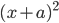 1Построение графиков функции y=f(x+a)+b и y=kf+b1Квадратичная функция1Алгоритм построения графика квадратичной функции1Построение графика квадратичной функции1Построение графика квадратичной функции1Свойства квадратичной функции1Свойства квадратичной функции1Обзорный урок по теме «Квадратичная функция, ее график и свойства»1Контрольная работа №2 по теме «Квадратичная функция, ее график и свойства»1Алгоритм решения квадратных неравенств1Решение квадратных неравенств1Решение квадратных неравенств1Решение квадратных неравенств1Задания, сводящиеся к решению квадратных неравенств1Задания, сводящиеся к решению квадратных неравенств1Графический метод решения систем уравнений с двумя переменными1Решение систем уравнений методом подстановки1Решение систем уравнений методом подстановки1Решение систем уравнений методом подстановки1Метод замены переменных при решении систем уравнений1Определение количества решений системы уравнений1Математическая модель задачи1Этапы решения прикладной задачи1Решение прикладных задач с помощью системы уравнений с двумя переменными1Решение задач с помощью систем уравнений второй степени 1Решение задач с помощью систем уравнений второй степени 1Решение задач с помощью систем уравнений второй степени Обзорный урок по теме «Решение квадратных неравенств»1Обзорный урок по теме «Решение квадратных неравенств»1Контрольная работа №3 по теме «Решение квадратных неравенств. Системы уравнений с двумя переменными»1Процентные расчеты  1Процентные расчеты  1Абсолютная и относительная погрешности  1Комбинаторное правило суммы1Комбинаторное правило произведения1Комбинаторное правило произведения1Частота и вероятность случайного события  1Частота и вероятность случайного события  1Абсолютная и относительная погрешности1Абсолютная и относительная погрешности1Комбинаторное правило произведения1Комбинаторное правило произведения1Классическое определение вероятности  1Классическое определение вероятности  1Сбор данных. Способы представления данных и их анализ1Статистические характеристики для анализа данных1Статистические характеристики для анализа данныхРешение статистических задач1Решение статистических задач1Контрольная работа №4 по теме «Элементы прикладной математики»1Числовые последовательности  1Числовые последовательности  1Арифметическая прогрессия  1Арифметическая прогрессия  1Арифметическая прогрессия  1Сумма n первых членов арифметической прогрессии  1Сумма n первых членов арифметической прогрессии  1Сумма n первых членов арифметической прогрессии  1Геометрическая прогрессия1Геометрическая прогрессия1Геометрическая прогрессия1Сумма n первых членов геометрической прогрессии  1Сумма n первых членов геометрической прогрессии  1Сумма бесконечной геометрической прогрессии  1Сумма бесконечной геометрической прогрессии  1Обзорный урок по теме «Числовые последовательности»  1Контрольная работа №5 по теме «Числовые последовательности  »1Повторение. Действия с рациональными дробями1Повторение. Действия с рациональными дробями1Повторение. Свойства степени с целым показателем.1Повторение. Свойства степени с целым показателем.1Повторение. Свойства арифметического квадратного корня.1Повторение. Свойства арифметического квадратного корня.1№ урока        дата        дата         Тема урокаКол-во часовДомашнее  задание№ урокапо планупо факту         Тема урокаКол-во часовДомашнее  заданиеСинус, косинус, тангенс и котангенс угла от 0° до 180°1Синус, косинус, тангенс и котангенс угла от 0° до 180°1Теорема косинусов1Теорема косинусов1 Теорема косинусов1Теорема синусов1Теорема синусов1Теорема синусов1Решение треугольников1Решение треугольников1Решение треугольников1Формулы для нахождения площади треугольника1Формулы для нахождения площади треугольника1Формулы для нахождения площади треугольника1Формулы для нахождения площади треугольника1Контрольная работа № 1 по теме «Решение треугольников»1Правильные многоугольники и их свойства1Правильные многоугольники и их свойства1Правильные многоугольники и их свойства1Правильные многоугольники и их свойства1Длина окружности. Площадь круга1Длина окружности. Площадь круга1Длина окружности. Площадь круга1Контрольная работа № 2 по теме: «Правильные многоугольники»1Расстояние между двумя точками с заданными координатами. Координаты середины отрезка1Расстояние между двумя точками с заданными координатами. Координаты середины отрезка1Расстояние между двумя точками с заданными координатами. Координаты середины отрезка1Уравнение фигуры. Уравнение окружности1Уравнение фигуры. Уравнение окружности1Уравнение фигуры. Уравнение окружности1Уравнение прямой1Уравнение прямой1Угловой коэффициент прямой1Угловой коэффициент прямой1Контрольная работа № 3 по теме: «Декартовы координаты на плоскости»1Понятие вектора1Понятие вектора1Координаты вектора1Сложение и вычитание векторов1Сложение и вычитание векторов1Умножение вектора на число1Умножение вектора на число1Умножение вектора на число1Скалярное произведение векторов1Скалярное произведение векторов1Скалярное произведение векторов1Контрольная работа № 4 по теме: «Векторы»1Движение (перемещение) фигуры. Параллельный перенос1Движение (перемещение) фигуры. Параллельный перенос1Движение (перемещение) фигуры. Параллельный перенос1Движение (перемещение) фигуры. Параллельный перенос1Осевая и центральная симметрии. Поворот1Осевая и центральная симметрии. Поворот1Осевая и центральная симметрии. Поворот1Осевая и центральная симметрии. Поворот1Гомотетия. Подобие фигур1Гомотетия. Подобие фигур1Гомотетия. Подобие фигур1Гомотетия. Подобие фигур1Контрольная работа № 5 по теме: «Геометрические преобразования»1Упражнения для повторения курса 9 класса1Упражнения для повторения курса 9 класса1Упражнения для повторения курса 9 класса1Упражнения для повторения курса 9 класса1Упражнения для повторения курса 9 класса1Упражнения для повторения курса 9 класса1Упражнения для повторения курса 9 класса1Упражнения для повторения курса 9 класса1№ урока        дата        дата         Тема урокаКол-во часовДомашнее  задание№ урокапо планупо факту         Тема урокаКол-во часовДомашнее  заданиеАлгебраические выражения1Линейные уравнения и системы ур-й1Числовые неравенства и неравенства первой степени с одним неизвестным1Линейная функция1 Квадратные корни1Квадратные уравнения1Квадратичная функция1Квадратные неравенства1Свойства и графики функций1Прогрессии и сложные проценты1Начала статистики1Множества1Логика1Входная контрольная работа1
Действительные числа1Действительные числа1Бесконечно убывающая геометрическая прогрессия1Бесконечно убывающая геометрическая прогрессия1Арифметический корень натуральной степени1Арифметический корень натуральной степени1Арифметический корень натуральной степени1Арифметический корень натуральной степени1Степень с рациональным и действительным показателями1Степень с рациональным и действительным показателями1Степень с рациональным и действительным показателями1Степень с рациональным и действительным показателями1Степень с рациональным и действительным показателями1Урок обобщения и систематизации знаний1Контрольная работа № 1 по теме "Степень с рациональным показателем".1Степенная функция, ее свойства и график1Степенная функция, ее свойства и график1Взаимно обратные функции. Сложная функция1Взаимно обратные функции. Сложная функция1Дробно-линейная функция1Равносильные уравнения и неравенства1Равносильные уравнения и неравенства1Равносильные уравнения и неравенства1Иррациональные уравнения1Иррациональные уравнения1Иррациональные уравнения1Иррациональные неравенства1Иррациональные неравенства1Иррациональные неравенства1Урок обобщения и систематизации знаний1Контрольная работа №2 по теме «Степенная функция»1Показательная функция, ее свойства и график1Показательная функция, ее свойства и график1Показательные уравнения1Показательные уравнения1Показательные уравнения1Показательные неравенства1Показательные неравенства1Системы показательных уравнений и неравенств1Системы показательных уравнений и неравенств1Урок обобщения и систематизации знаний1Контрольная работа №3 по теме «Показательная функция»1Логарифмы1Логарифмы1Свойства логарифмов1Свойства логарифмов1Свойства логарифмов1Десятичные и натуральные логарифмы. Формула перехода1Десятичные и натуральные логарифмы. Формула перехода1Логарифмическая функция , ее свойства и график1Логарифмическая функция , ее свойства и график1Логарифмические уравнения1Логарифмические уравнения1Логарифмические уравнения1Логарифмические неравенства1Логарифмические неравенства1Логарифмические неравенства1Урок обобщения и систематизации знаний1Контрольная работа №4 по теме «Логарифмическая функция»1Радианная мера угла1Поворот точки вокруг начала координат1Поворот точки вокруг начала координат1Определение синуса, косинуса и тангенса угла1Определение синуса, косинуса и тангенса угла1Знаки синуса, косинуса и тангенса1Зависимость между синусом, косинусом и тангенсом одного и того же угла1Зависимость между синусом, косинусом и тангенсом одного и того же угла1Тригонометрические тождества1Тригонометрические тождества1Тригонометрические тождества1Синус, косинус и тангенс углов α и -α1Синус, косинус и тангенс углов α и -α1Формулы сложения1Формулы сложения1Синус, косинус и тангенс двойного угла1Синус, косинус и тангенс двойного угла1Синус, косинус и тангенс половинного угла1Синус, косинус и тангенс половинного угла1Формулы приведения1Формулы приведения1Сумма и разность синусов. Сумма и разность косинусов1Произведение синусов и косинусов1Контрольная работа №5 по теме «Тригонометрические функции»1Уравнение cos x=a1Уравнение cos x=a1Уравнение cos x=a1Уравнение sin х=a1Уравнение sin х=a1Уравнение sin х=a1Уравнение tq x=a1Уравнение tq x=a1Тригонометрические уравнения, сводящиеся к алгебраическим. Однородные и линейные уравнения1Тригонометрические уравнения, сводящиеся к алгебраическим. Однородные и линейные уравнения1Тригонометрические уравнения, сводящиеся к алгебраическим. Однородные и линейные уравнения1Тригонометрические уравнения, сводящиеся к алгебраическим. Однородные и линейные уравнения1Методы замены неизвестного и разложения на множители. Метод оценки левой и правой частей триг.уравнения1Методы замены неизвестного и разложения на множители. Метод оценки левой и правой частей триг.уравнения1Методы замены неизвестного и разложения на множители. Метод оценки левой и правой частей триг.уравнения1Системы тригонометрических уравнений1Системы тригонометрических уравнений1Системы тригонометрических уравнений1Тригонометрические неравенства1Тригонометрические неравенства1Урок обобщения и систематизации знаний1Контрольная работа №6 по теме «Тригонометрические уравнения»1Понятие делимости. Делимость суммы и произведения1Деление с остатком1Признаки делимости1Сравнения1Решение уравнений в целых числах1Контрольная работа №7 по теме «» Делимость чисел1Многочлены от одной переменной1Схема Горнера1Многочлен Р(х) и его корень. Теорема Безу1Алгебраическое уравнение. Следствия из теоремы Безу1Решение алгебраических уравнений разложением на множители1Решение алгебраических уравнений разложением на множители1Решение алгебраических уравнений разложением на множители1Системы уравнений1Системы уравнений1Степенная функция. Показательная функция1Логарифмическая функция1Тригонометрические формулы Тригонометрические уравнения1Тригонометрические формулы Тригонометрические уравнения1Итоговая контрольная работа1Анализ контрольной работы1№ урока        дата        дата         Тема урокаКол-во часовДомашнее  задание№ урокапо планупо факту         Тема урокаКол-во часовДомашнее  заданиеПредмет стереометрии1Аксиомы стереометрии1Некоторые следствия из аксиом1Параллельные прямые в пространстве1 Параллельность трех прямых1Параллельность прямой и плоскости, признаки и свойства.1Решение задач по теме «Параллельность прямых, прямой и плоскости».1Скрещивающиеся прямые.1Углы с саноправленными сторонами.1Угол между прямыми1Параллельные плоскости1Свойства параллельных плоскостей1Свойства параллельных плоскостей1Подготовка  к контрольной работе1Контрольная работа № 1 по теме "Параллельные прямые и плоскости".1Тетраэдр1Параллелепипед1Задачи на построение сечений тетраэдра и параллелепипеда.1Задачи на построение сечений тетраэдра и параллелепипеда.1Задачи на построение сечений тетраэдра и параллелепипеда.1Перпендикулярность  прямых.1Перпендикулярность прямой и плоскости, признаки и свойства.1Теорема о плоскости, перпендикулярной прямой.1Теорема о прямой, перпендикулярной к плоскости1Решение задач по теме: «Перпендикулярность прямых, прямой и плоскости»1Расстояние от точки до плоскости1Теорема о трёх перпендикулярах1Расстояние от прямой до плоскости1Расстояние между параллельными плоскостями.1Расстояние между скрещивающимися прямыми.1Параллельное проектирование. Изображение пространств фигур1Угол между прямой и плоскостью.1Угол между плоскостями. Двугранный угол, линейный угол двугранного угла1Перпендикулярность плоскостей, признаки и свойства.1Прямоугольный параллелепипед.1Контрольная работа №2 по теме «Перпендикулярность прямых и плоскостей»1Вершины, ребра, грани многогранника.  Развертка. Выпуклые многогранники.1Призма, её основания, боковые ребра, высота, боковая поверхность1Прямая и наклонная призма. Правильная  призма Сечения призмы. Куб. Сечения куба.1Пирамида, её основание, боковые ребра, высота, боковая поверхность1Треугольная пирамида. Правильная пирамида.1Треугольная пирамида. Правильная пирамида.1Решение задач на свойства усеченной пирамиды1Понятие симметрии в пространстве (центральная, осевая, зеркальная).1Симметрия в параллелепипеде. Симметрия в кубе1Симметрия в призме и пирамиде.1Правильные многогранники (тетраэдр, куб)1Правильные многогранники (октаэдр, додекаэдр и икосаэдр).1Решение задач  по теме: «Многогранники»1Контрольная работа №3 по теме «Многогранники»1Углы, связанные с окружностью1Отрезки, связанные с окружностью1Вписанные четырёхугольники1Описанные четырёхугольники1Формулы для медианы треугольника1Формулы для биссектрисы треугольника1Формулы площади треугольника1Решение треугольников1Решение треугольников1Теорема Менелая и Чевы1Теорема Менелая и Чевы1Эллипс Гипербола Парабола1Параллельность прямых, прямой и плоскости.1Параллельность прямых, прямой и плоскости.1Параллельность плоскостей, признаки к свойства1Перпендикулярность плоскостей, признаки и свойства1Перпендикулярность плоскостей, признаки и свойства1Перпендикулярность плоскостей, признаки и свойства1Итоговая контрольная работа1Анализ контрольной работы1№ урока        дата        дата         Тема урокаКол-во часовДомашнее  задание№ урокапо планупо факту         Тема урокаКол-во часовДомашнее  заданиеАрифметические текстовые задачи1Арифметические текстовые задачи1Арифметические текстовые задачи1Задачи на движение навстречу (вдогонку)1 Задачи на движение навстречу (вдогонку)1Задачи на движение навстречу (вдогонку)1Задачи на движение по окружности1Задачи на движение по окружности1Задачи на движение по воде1Задачи на движение по воде1Задачи на движение по воде1Задачи на совместную работу1Задачи на совместную работу1Задачи на совместную работу1Задачи на проценты1Задачи на проценты1Задачи на проценты1Задачи на смеси и сплавы1Задачи на смеси и сплавы1Задачи на смеси и сплавы1Задачи на смеси и сплавы1Арифметическая (геометрическая) прогрессия. Решение задач1Арифметическая (геометрическая) прогрессия. Решение задач1Арифметическая (геометрическая) прогрессия. Решение задач1Арифметическая (геометрическая) прогрессия. Решение задач1Практикум по решению задач1Практикум по решению задач1Практикум по решению задач1Практикум по решению задач1Практикум по решению задач1Задачи с экономическим содержанием1Задачи с экономическим содержанием1Задачи с экономическим содержанием1Задачи с экономическим содержанием1